«07» ноября 2023 годаРаспоряжение № 11/271О внесении изменений в распоряжение администрации городского округа «Вуктыл»        от 30 июня 2023 года № 06/466 «Об утверждении Комплексного плана действий по реализации муниципальной программы городского округа «Вуктыл»                «Муниципальное управление» на 2023 год»В соответствии с решением Совета городского округа «Вуктыл» от 21 июля 2023 года № 198 «О правопреемстве муниципальных правовых актов», постановлением администрации городского округа «Вуктыл» от 03 октября 2016 года № 10/509 «Об утверждении Порядка принятия решений о разработке муниципальных программ городского округа «Вуктыл», их формирования и реализации», постановлением администрации городского округа «Вуктыл» от 14 октября 2020 года № 10/1194 «Об утверждении муниципальной программы городского округа «Вуктыл» «Муниципальное управление»:1. Внести в распоряжение администрации городского округа «Вуктыл»                     от 30 июня 2023 года № 06/466 «Об утверждении Комплексного плана действий по реализации муниципальной программы городского округа «Вуктыл» «Муниципальное управление» на 2023 год» изменения согласно приложению.2. Настоящее распоряжение вступает в силу со дня подписания и распространяется на правоотношения, возникшие с 18 октября 2023 года.3. Заведующему сектором расчетов и закупок администрации муниципального округа «Вуктыл» Республики Коми А.В. Подгорбунской обеспечить исполнение настоящего распоряжения.4. Контроль за исполнением настоящего распоряжения возложить на заместителя руководителя администрации муниципального округа «Вуктыл» Республики Коми - начальника Финансового управления администрации муниципального округа «Вуктыл» Республики Коми В.А. Бабину.Глава муниципального округа «Вуктыл» Республики Коми — руководитель администрации                                            Г.Р. ИдрисоваКОМИ РЕСПУБЛИКАСА «ВУКТЫЛ»  МУНИЦИПАЛЬНÖЙ КЫТШЛÖНАДМИНИСТРАЦИЯ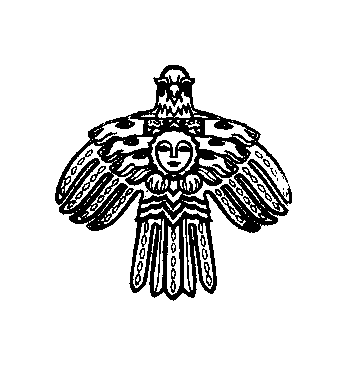 АДМИНИСТРАЦИЯ МУНИЦИПАЛЬНОГО ОКРУГА «ВУКТЫЛ»  РЕСПУБЛИКИ КОМИ